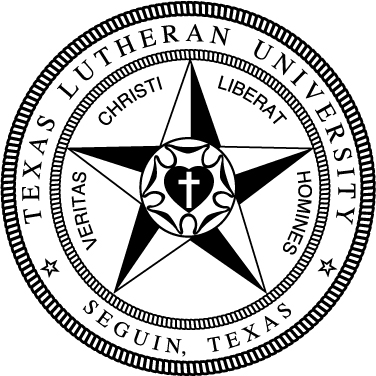 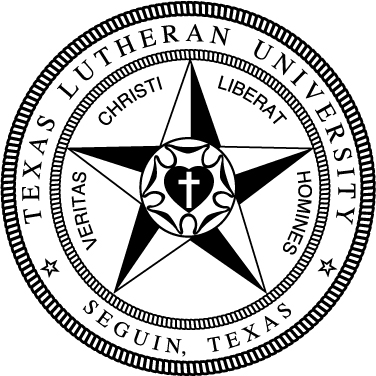 102General EducationGeneral EducationGeneral EducationGeneral EducationGeneral EducationTake the following Foundation requirements (15 hrs):Take the following Foundation requirements (15 hrs):Take the following Foundation requirements (15 hrs):Take the following Foundation requirements (15 hrs):Take the following Foundation requirements (15 hrs):Basic Quantitative LiteracyBasic Quantitative LiteracyBasic Quantitative LiteracyBasic Quantitative LiteracyBasic Quantitative Literacy√MATH130 College Math or higherMATH130 College Math or higherMATH130 College Math or higherMATH130 College Math or higherCritical Critical Critical Critical Critical FREX134 Exploring the Arts & SciencesFREX134 Exploring the Arts & SciencesFREX134 Exploring the Arts & SciencesFREX134 Exploring the Arts & SciencesEngaging Faith TraditionsEngaging Faith TraditionsEngaging Faith TraditionsEngaging Faith TraditionsEngaging Faith TraditionsTHEO133 Intro to TheologyTHEO133 Intro to TheologyTHEO133 Intro to TheologyTHEO133 Intro to TheologyModern LanguageModern LanguageModern LanguageModern LanguageModern LanguageForeign language at 131 level or higher*Foreign language at 131 level or higher*Foreign language at 131 level or higher*Foreign language at 131 level or higher*Written CommunicationWritten CommunicationWritten CommunicationWritten CommunicationWritten CommunicationCOMP131 Composition ICOMP131 Composition ICOMP131 Composition ICOMP131 Composition ICOMP132 Composition IICOMP132 Composition IICOMP132 Composition IICOMP132 Composition II* The language requirement can also be met by a study abroad     program lasting 4 weeks.* The language requirement can also be met by a study abroad     program lasting 4 weeks.* The language requirement can also be met by a study abroad     program lasting 4 weeks.* The language requirement can also be met by a study abroad     program lasting 4 weeks.* The language requirement can also be met by a study abroad     program lasting 4 weeks.Take the following Distribution requirements (18 hrs):Take the following Distribution requirements (18 hrs):Take the following Distribution requirements (18 hrs):Take the following Distribution requirements (18 hrs):Take the following Distribution requirements (18 hrs):Arts 6 hrsArts 6 hrsArts 6 hrsArts 6 hrsArts 6 hrsHumanities 12 hrs (no more than 2 courses/discipline)Humanities 12 hrs (no more than 2 courses/discipline)Humanities 12 hrs (no more than 2 courses/discipline)Humanities 12 hrs (no more than 2 courses/discipline)Humanities 12 hrs (no more than 2 courses/discipline)√COMM 374 Professional SpeakingCOMM 374 Professional SpeakingCOMM 374 Professional SpeakingCOMM 374 Professional SpeakingNatural Sciences & Math 6 hrs (1 crs w/lab)Natural Sciences & Math 6 hrs (1 crs w/lab)Natural Sciences & Math 6 hrs (1 crs w/lab)Natural Sciences & Math 6 hrs (1 crs w/lab)Natural Sciences & Math 6 hrs (1 crs w/lab)√MATH 136 Calculus for BusinessMATH 136 Calculus for BusinessMATH 136 Calculus for BusinessMATH 136 Calculus for BusinessSocial Sciences 6 hrs Social Sciences 6 hrs Social Sciences 6 hrs Social Sciences 6 hrs Social Sciences 6 hrs √ECON 374 Intermediate MicroeconomicsECON 374 Intermediate MicroeconomicsECON 374 Intermediate MicroeconomicsECON 374 Intermediate Microeconomics√ECON 375 Intermediate MacroeconomicsECON 375 Intermediate MacroeconomicsECON 375 Intermediate MacroeconomicsECON 375 Intermediate MacroeconomicsComplete each of the following Competencies:Complete each of the following Competencies:Complete each of the following Competencies:Complete each of the following Competencies:Complete each of the following Competencies:3 Critical Thinking Courses (T)3 Critical Thinking Courses (T)3 Engaged Citizenship Courses (Z)3 Engaged Citizenship Courses (Z)2 Communication Courses (C)2 Communication Courses (C)1 Ethics Course (E)1 Ethics Course (E)Business Core (33 hrs)Business Core (33 hrs)Business Core (33 hrs)Business Core (33 hrs)Business Core (33 hrs)BUSI 231 Principles of Accounting IBUSI 231 Principles of Accounting IBUSI 231 Principles of Accounting IBUSI 231 Principles of Accounting IBUSI 232 Principles of Accounting IIBUSI 232 Principles of Accounting IIBUSI 232 Principles of Accounting IIBUSI 232 Principles of Accounting IIBUSI 337 Principles of MarketingBUSI 337 Principles of MarketingBUSI 337 Principles of MarketingBUSI 337 Principles of MarketingBUSI 338 Quantitative ApplicationsBUSI 338 Quantitative ApplicationsBUSI 338 Quantitative ApplicationsBUSI 338 Quantitative ApplicationsBUSI 339 Business & Legal EnvironmentBUSI 339 Business & Legal EnvironmentBUSI 339 Business & Legal EnvironmentBUSI 339 Business & Legal EnvironmentBUSI 373 Principles of ManagementBUSI 373 Principles of ManagementBUSI 373 Principles of ManagementBUSI 373 Principles of ManagementBUSI 377 Business FinanceBUSI 377 Business FinanceBUSI 377 Business FinanceBUSI 377 Business FinanceBUSI 378 Business CommunicationsBUSI 378 Business CommunicationsBUSI 378 Business CommunicationsBUSI 378 Business CommunicationsBUSI 471 Business StrategyBUSI 471 Business StrategyBUSI 471 Business StrategyBUSI 471 Business StrategyBUSI 477 International BusinessBUSI 477 International BusinessBUSI 477 International BusinessBUSI 477 International BusinessBUSI 486 Business EthicsBUSI 486 Business EthicsBUSI 486 Business EthicsBUSI 486 Business EthicsEconomics Specialization (15 hrs)Economics Specialization (15 hrs)Economics Specialization (15 hrs)Economics Specialization (15 hrs)Economics Specialization (15 hrs)ECON 374 Intermediate MicroeconomicsECON 374 Intermediate MicroeconomicsECON 374 Intermediate MicroeconomicsECON 374 Intermediate MicroeconomicsECON 375 Intermediate MacroeconomicsECON 375 Intermediate MacroeconomicsECON 375 Intermediate MacroeconomicsECON 375 Intermediate MacroeconomicsECON 376 EconometricsECON 376 EconometricsECON 376 EconometricsECON 376 EconometricsUpper Division ECON ElectiveUpper Division ECON ElectiveUpper Division ECON ElectiveUpper Division ECON ElectiveUpper Division ECON ElectiveUpper Division ECON ElectiveUpper Division ECON ElectiveUpper Division ECON ElectiveSupporting Coursework (21 hrs)Supporting Coursework (21 hrs)Supporting Coursework (21 hrs)Supporting Coursework (21 hrs)Supporting Coursework (21 hrs)MATH 133 College AlgebraMATH 133 College AlgebraMATH 133 College AlgebraMATH 133 College AlgebraMATH 136 Cal for Bus or MATH 241 Calculus IMATH 136 Cal for Bus or MATH 241 Calculus IMATH 136 Cal for Bus or MATH 241 Calculus IMATH 136 Cal for Bus or MATH 241 Calculus ISTAT 374 StatisticsSTAT 374 StatisticsSTAT 374 StatisticsSTAT 374 StatisticsSTAT 375 Applied StatisticsSTAT 375 Applied StatisticsSTAT 375 Applied StatisticsSTAT 375 Applied StatisticsECON 237 Principles of EconomicsECON 237 Principles of EconomicsECON 237 Principles of EconomicsECON 237 Principles of EconomicsCOMM 374 Professional SpeakingCOMM 374 Professional SpeakingCOMM 374 Professional SpeakingCOMM 374 Professional SpeakingPOLS ElectivePOLS ElectivePOLS ElectivePOLS ElectiveElectives  or minor to total 124 hrsElectives  or minor to total 124 hrsElectives  or minor to total 124 hrsElectives  or minor to total 124 hrsElectives  or minor to total 124 hrsReflective Modules (3)Reflective Modules (3)Reflective Modules (3)Reflective Modules (3)Reflective Modules (3)